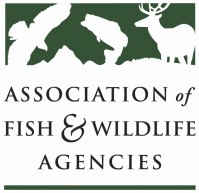 Subcommittee on Water Chair: Jason Olive (AR) Vice-Chair: Bob Caccese (PA) March 10, 2022 7:00 am to 9:00 am PST Call to Order and Introductions 	 	 	       	 		Jason Olive, AR Review Agenda/Approval of Minutes from September 2021 Meeting  Motion to approve – Gary Whelan (MI) and Second by M. Koch (NE) – ApprovedReview of USGS Gap Analysis Online Materials and Implications           C. Estes, Life MemberWebsite links for presentations will be distributed to SOW members soonUpdated data release by USGS almost complete Will address feedback received from draft versionNot many changes and manuscript readywww.sciencebase.gov/catalog/item/5f6b982482ce38aaa2454dc3Moving forward with correlation analysis for siting gauging and discharge estimates for ungauged sitesNE and CO River Basin testing new techniquesHigh confidence in predictability at ungauged sitesNeed good geospatial system backgroundMany water rights at ungauged sites in West – Water use is not well documented  Western States Water Council (WaDE system) will compile this information using a Watersmart GrantIFC/AFS Instream Flow & Water Level Conservation (IFWLC) Training Center MSCG Grant Project Update	     								C. Estes, Life MemberLack of full-time standardized training available to current and future generations of agency staff and other stakeholder drove the need for this projectCause -- Training Center terminated in late 1990s after USFWS/USGS reorganizationThose who were previously trained by USFWS/USGS are retiring or near retirement, so there is a need to bridge the gap and to establish center to train current and future generations especially while existing veterans/experts are still available to facilitate the transition/ start-up phasePreviously scheduled in-person Steering Committee (SC) meetings to craft the IFWLC Training Center Business Plan were cancelled due to COVID, resulting in the project completion being extended  until 2023 Steering committee has been holding monthly virtual meetingsStakeholder survey completed in 2021 – > 500 responsesOverwhelming agreement of need for standardized trainingWorking on strategy for in person SC meeting in June to enable SC to refine draft products to complete products for AFWA, IFC, AFS and other stakeholder review before finalizingDraft plan distributed by the end of 2022Final completed in spring/summer 2023IFC Biennial Meeting Update						C. Estes, Life MemberBiennial Meeting of delegated US and Canada member agency representatives and other agency staff that participate in instream flow and water level conservation functions - meeting to be held on April 4-7, 2022 in Columbia MOWill be a hybrid meeting IFC hosted an international workshop in 2018 focused on drought that included an abbreviated biennial gathering prior to the workshopAdministrators are asked to support and ensure that, at a minimum, their designated IFC representative attend in addition to other staff that participate in instream flow and water level conservation functionsTravel funding support is still availableThe keynote speaker for this meeting, Richard Roos-Collins, will present an update to the 1996 case histories on Public Trust Doctrine (PTD). Videos of the 1996 and earlier PTD case histories and background are posted at: https://www.instreamflowcouncil.org/the-public-trust-doctrine/ Government Affairs Update						Devin DeMario, AFWAInfrastructure Bill - $1.3 trillion – Passed Nov 15$500 billion new dollars in funding71 programs are being tracked by AFWATrying to include state prioritiesProvided full list at Fish Administrators CallPartnersNOAA, BOR, USFWS, BLMUSEPA, USACOEFHA – Culvert changes and connectivityPull together information to help with decisionsROI and what happenedHow much do we need was requested from usNeed tools and databases to support decisionsNeed success monitoring tools like the NFHP Project Tracking DatabaseFederal agencies developing spend plans coming out which are an annual roadmap A lot of complexity in the law including key expectations with climate change, climate resiliency, and environmental justice (40% of funding to underserved communities)Capacity will be an issue to handle all components from engineering to permit analysis90% will be grant fundingPaul Souza (USFWS) - $162 million Klamath Basin restorationBring together OR and CA coordination with other many other agencies fundingCollaboration will be keyAFWA letter in Feb on WOTUS submitted – Dec 7, 2021 rescinding and pre-2015 languageCodify case lawAlways a tricky place due to the agencies’ positions or state politicsFocus is on the need for water for fish and wildlife habitatEncourage USEPA and USACOE to engage fish and wildlife agencies in any definition changeUsed a similar letter to past letters with much detailMany court cases in progressAnnual stream gaging letter has been drafted and as in past years will be signed by AFWAFederal BudgetFY2022 – CR in place until FridayHouse passed Omnibus Package and over at SenateAlso House passed a CR extension to next TuesdayUSFWS is seeing increases in many areas in Omnibus BillUSGS and USEPA also saw increases in Omnibus BillPFAS and contaminant work was includedMany water data collection systems including NHD in AK and next generation stream gaugingWRDAEvery 2 years reauthorizedFall 2022 passage is likelyHas gone farther than just USACOEAFWA has provided comments in support of specific provisionsConsideration of fish and wildlifeAIS MgtBarrier development important in some areasWater monitoringLow head dam removal and inventory – Outside of National Inventory of DamsCO and IA have good starts alreadyLooking to ID key locations Funding for dam rehab including fish passage or removalPositive bi-partisan feedback on this issueSARP is working on a regional inventory with Midwest and West – Kat is the lead – connectivity.sarpdata.comHave Kat give a presentation at the next Board meeting on the workKey studies for dam removals, MS River and Everglades work all need to be authorizedWater Gaging has been provided some additional fundingTimely and accurate data has been identifiedMinor increases in gauging noted in MI and IDSC received $500K in recurring funds from the state legislature for additional gauges.  FEMA added funding for flooding issues and gauges.Transboundary issues are being evaluatedAlex Funk, TRCP- policy updateInfrastructure Bill Barriers being evaluated by TRCP, particularly in the WestFarm Bill - Forestry – Lake shoreline restorationWorking on key issues for DOI and USFSRescue Act Funding – Justice 40 IssuesSideboards are unclear for competitive fundsBottlenecks for engineering and NEPA analysis noted for the many fundsUSFWS and NOAA CoordinationNot much interaction with states on fish passage projects was noted across the countryAdministration wants quick progress and dirt moving this summer$200 million of projects in hand with USFWS – Many with state agencies as a partnerLikely want to coordinate in the futureRequesting grace and space with much pressure to get funds on the ground with existing staffNHD+ Hi-Resolution Future Webinar Planning Discussion		C. Estes, Life MemberUniform coverage is not available yet nationallyNeed higher resolution and routingBecci Anderson (USGS) is the national leadWilling to give an overview to SOW on status and recent improvements3D hydrography is an important featureSupport was expressed for mid-year virtual webinar with Becky and discussion at next meeting on policy for waterA question was asked about the existence of a broad dashboard with all water datasets – this does not currently exist, but efforts are underway (e.g. Internet of Water- https://internetofwater.org/).  See also the August 2020 AFWA SOW Water Data Webinar (https://drive.google.com/drive/folders/1fDCgX-FjEIa-Gfaj_fAPqGlwUPT30Fdf) for related water data resources and decision making tools.A suggestion was made for SOW to host additional webinars on the topic of water data availability and coordinationICWP and WSWC will be co-hosting a water policy roundtable in DC in April where several owners of water datasets will be togetherThis Roundtable will also include meetings with the President’s Water Sub-CabinetDrought information system (www.drought.gov/about) has a lot of information and USGS also has a water data dashboard (https://www.usgs.gov/tools/national-water-dashboard-nwd)FWCA Working Group Update			          Karlyn Armstrong (CO) for Jen Sheehan, ARFirst meeting was held yesterday (3/9/2022)Summary of background provided by DevinAd-hoc committee recommendationsLegislative language should not be revisedInformation and training for agency staff should be developedImproved coordination and identification of funding source neededFormation of FWCA Working GroupHad a roundtable discussion on how states are currently handling FWCAHighlighted the need for participation in the Working Group by both state and federal agenciesAreas highlighted for needsEducational materials for all levelsState level agreementsFunding source for engagementRoster of experts and materials – house online on a Google Drive folderCase historiesCharge and Scope of Work will be drafted with another meeting scheduled to discussNeed robust geographic representation on the Working GroupSOW Priorities, Online Content and Next Meeting				Jason Olive, ARAction Items/Meeting Wrap/Adjourn						Jason Olive, ARSOW Historical Background Info and Charge: Slides:  < https://www.instreamflowcouncil.org/download/virgilmoore_slides_flow2018-pdf/?wpdmdl=11389&ind=5ccff16ab72bd >Companion Dialogue: < https://www.instreamflowcouncil.org/download/virgilmoore_dialogue_flow2018-pdf/?wpdmdl=11387&ind=5ccff167db4da  >Committee Charge: Focus Areas and Goals: Identify, support, and communicate science, legal, policy and public involvement issues related to water that are of importance to fish and wildlife. Support and build on recommendations from AFWA Drought Forum. 	 	 	 	  